ПЛАН РАБОТЫУправления образования округа на февраль2024года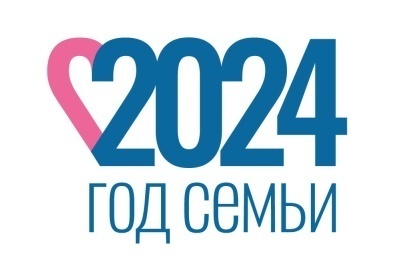 УТВЕРЖДАЮ:И.п. начальника Управленияобразования округа_________________ Н.И.ЮрловаДатаМероприятияВремя и место проведенияОтветственные01Муниципальный фестиваль эффективных педагогических практик10-00, Менделеевский детский сад Карелина О.М.06Заседание ПГ по ПДД педагогов детских садов по теме: «Организация работы педагогов по взаимодействию с семьями воспитанников, организация работы родительского патруля»10-00, КСОШ№2 с/п«Детский сад»Седова Т.Н. Томилова И.М.08День наукиСогл инф.письмуЮрлова Н.И.12-16Муниципальный этап конкурса «Учитель года России»Согласно программе конкурсаЮрлова Н.И.16РМО учителей–логопедов, учителей–дефектологов. Конкурс на лучшую разработку лэпбуковонлайнАндреева С.Г. Мазунина И.В.20ПГ «Народное декоративно-прикладное искусство в детском саду».10-00, ОСОШ, с/п«Детский сад»Седова Т.Н. Патокина Н.Ю.21ПДС педагогов-психологов и воспитателей ДОУ по теме «Особенности работы с детьми целевых групп»12-00, Менделеевский детский сад (ул. Молодежная, 13)Щипицына М.И.22Семинар для педагогов, работающих с детьми с ОВЗ, по теме«Специфика и организации профориентационной работы с детьми с умственной отсталостью»9-30, МБОУ «Обвинская школа-интернат»Филимонова Н.В.26Заседание РМО музыкальных руководителей детских садов по теме: «Организация системы работы по музыкально–патриотическому воспитанию в детском саду»10-00, КСОШ№2 с/п«Детский сад»Беляева Н.Л. Азиева Л.Ш.27Семинар-практикум для педагогов-психологов «Психологическое сопровождение подготовки обучающихся 9,11 классов к ГИА»14-00,ЦИКТПономарева М.В.27Совещание руководителей образовательных организаций9-30, Управление образования округа, каб. нач.Можарова К.Г.,Юрлова Н.И.27Заседание территориальной аттестационной комиссии по аттестации на  первую квалификационную категорию15-30, Управление образования округа, каб. 5Владычных С.В.28 Муниципальная эколого-туристическая игра «Зарница» для детей старшего дошкольного возраста11-00, ДК д.СавиноСедова Т.Н.Карелина О.М.28Заседание руководителей Юнармии11-00, Управление образования округаЮрлова Н.И.,Беляева Н.Л.В течение месяцаЗаседание институциональных аттестационных комиссий по аттестации на соответствие занимаемой должности педагогических работниковООРуководители ООИТОГОВАЯ АТТЕСТАЦИЯИТОГОВАЯ АТТЕСТАЦИЯИТОГОВАЯ АТТЕСТАЦИЯИТОГОВАЯ АТТЕСТАЦИЯ07Итоговое сочинениеООБразгина Н.Г., руководители  КСОШ №1, МСОШ 14Итоговое собеседование по русскому языкуООБразгина Н.Г., руководители ООдо 26РИС-9 с экзаменамиООБразгина Н.Г., руководители ООМОНИТОРИНГИ, ДИАГНОСТИКИМОНИТОРИНГИ, ДИАГНОСТИКИМОНИТОРИНГИ, ДИАГНОСТИКИМОНИТОРИНГИ, ДИАГНОСТИКИ20-29Диагностика функциональной грамотностиООБразгина Н.Г., руководители ООТЕМАТИЧЕСКИЕ ПРОВЕРКИТЕМАТИЧЕСКИЕ ПРОВЕРКИТЕМАТИЧЕСКИЕ ПРОВЕРКИТЕМАТИЧЕСКИЕ ПРОВЕРКИ19 -29Текущая проверка по оценке эффективности заполнения специалистами образовательных организаций индивидуальных планов коррекции в ЕИС «Траектория» (РСОШ, ЯСОШ, ОКШИ).Управление образования округа, каб.11Беляева Н.Л.Отчеты и информацияОтчеты и информацияОтчеты и информацияОтчеты и информациядо 5 Выписки из протоколов заседаний аттестационных комиссий ОО на СЗДэл. почтойОтветственные за аттестацию в ООдо 25Отчет о детях, пропускающих уроки без уважительной причиныэл.почтойБразгина Н.Г.до 30Информация о работе с семьями СОПэл. почтойБеляева Н.Л.до 30Информация о деятельности юнармейского отрядаэл. почтойБеляева Н.Л.до 30Отчет о проведении мероприятий по правовому просвещению несовершеннолетних и их родителей за февральэл. почтойБеляева Н.Л.до 30Сверка по ПАВ за февральэл. почтойБеляева Н.Л.Мероприятия с учащимисяМероприятия с учащимисяМероприятия с учащимисяМероприятия с учащимися01-19Региональный  этап всероссийской олимпиады школьниковПо графикуБразгина Н.Г. руководители ОО17Интеллектуальная игра «Что? Где? Когда?» для обучающихся 5-11 классов11-00, ДДТБалуева Г.Ю. Дейлид Е.Б.18Первенство ДЮСШ по волейболу.11-00, с/з ДЮСШФилимонова Э.Ю., Аликина Е.О.22«Лыжный спринт»14-00, л/б ДЮСШФилимонова Э.Ю.